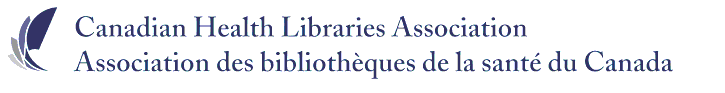 	CHLA/ABSC Continuing Education Course ApprovalCourse Title:Instructor(s):Approved for	contact hoursSponsor:Contact Person:Date and Place of Initial Presentation:INFORMATION FOR SPONSORS/INSTRUCTORS	This course accreditation is valid for three years from the date indicated below, provided the instructors remain the same and the course content does not change substantially.  The course may be offered unlimited times during the accreditation period at the discretion of the sponsors.	The sponsor should explain to participants that they are responsible for keeping their own file of certificates.	A CHLA/ABSC evaluation from must be distributed to participants at the end of the session, collected by the sponsor and submitted to the CHLA/ABSC Continuing Education Co-ordinator.Questions concerning accreditation and presentation of courses should be directed to the current CHLA/ABSC Continuing Education Co-ordinator.Signed:	______________________________________________________________________________________		CHLA/ABSC Continuing Education Co-ordinatorApproval Date:	__________________________________